Buzzard’s Class Home-School Communication Sheet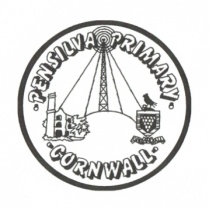 Week beginning 27th September 2021School dinner week 2This week’s diaryThis week’s diaryHello again everyone,Buzzards have been working hard this week on preparing speeches.  The Year 6 children have the opportunity to give a speech to encourage the school community to vote for them as the Pendennis or Trelawney House Team Captain and the Year 5's are campaigning to be selected by the I.S.C.E.A. for an important space mission to Mars! This week’s homework is for everyone to practise their speech ready to deliver it next week as this is an important speaking skill.We have continued to embed 'Accelerated Reader'. Each day we have a session allocated for reading texts. Many children have now completed their first quiz. Lots of children are passing their quizzes showing that they have read their book carefully and understood it. Thank you for encouraging and supporting your child to read at home. Children need opportunities both to read independently and aloud to an adult or sibling to practise skills such as intonation and expression.  The children are asked to record all of their weekly reading in their reading record books. Thank you everyone for reviewing these and signing them weekly ready for a Wednesday.
In maths, we have continued to explore comparing and ordering larger numbers and rounding. This week each child has a ‘rounding’ activity for further practise.Some Year 6 children have had a great end to the week by taking part in 'Bikeability'. They have really enjoyed themselves whilst learning lots of important rules for cycling safely.Week ahead and upcoming dates: Homework Set 24.9.21    Continue practising KIRS given out at the start of half term (5-10 min sessions regularly)English – practise speech ready to perform.Maths task set on rounding.TTRS Spellings to learn.Reading, reading, reading!MondayHello again everyone,Buzzards have been working hard this week on preparing speeches.  The Year 6 children have the opportunity to give a speech to encourage the school community to vote for them as the Pendennis or Trelawney House Team Captain and the Year 5's are campaigning to be selected by the I.S.C.E.A. for an important space mission to Mars! This week’s homework is for everyone to practise their speech ready to deliver it next week as this is an important speaking skill.We have continued to embed 'Accelerated Reader'. Each day we have a session allocated for reading texts. Many children have now completed their first quiz. Lots of children are passing their quizzes showing that they have read their book carefully and understood it. Thank you for encouraging and supporting your child to read at home. Children need opportunities both to read independently and aloud to an adult or sibling to practise skills such as intonation and expression.  The children are asked to record all of their weekly reading in their reading record books. Thank you everyone for reviewing these and signing them weekly ready for a Wednesday.
In maths, we have continued to explore comparing and ordering larger numbers and rounding. This week each child has a ‘rounding’ activity for further practise.Some Year 6 children have had a great end to the week by taking part in 'Bikeability'. They have really enjoyed themselves whilst learning lots of important rules for cycling safely.Week ahead and upcoming dates: Homework Set 24.9.21    Continue practising KIRS given out at the start of half term (5-10 min sessions regularly)English – practise speech ready to perform.Maths task set on rounding.TTRS Spellings to learn.Reading, reading, reading!TuesdayTaiko DrummingLibrary SessionHello again everyone,Buzzards have been working hard this week on preparing speeches.  The Year 6 children have the opportunity to give a speech to encourage the school community to vote for them as the Pendennis or Trelawney House Team Captain and the Year 5's are campaigning to be selected by the I.S.C.E.A. for an important space mission to Mars! This week’s homework is for everyone to practise their speech ready to deliver it next week as this is an important speaking skill.We have continued to embed 'Accelerated Reader'. Each day we have a session allocated for reading texts. Many children have now completed their first quiz. Lots of children are passing their quizzes showing that they have read their book carefully and understood it. Thank you for encouraging and supporting your child to read at home. Children need opportunities both to read independently and aloud to an adult or sibling to practise skills such as intonation and expression.  The children are asked to record all of their weekly reading in their reading record books. Thank you everyone for reviewing these and signing them weekly ready for a Wednesday.
In maths, we have continued to explore comparing and ordering larger numbers and rounding. This week each child has a ‘rounding’ activity for further practise.Some Year 6 children have had a great end to the week by taking part in 'Bikeability'. They have really enjoyed themselves whilst learning lots of important rules for cycling safely.Week ahead and upcoming dates: Homework Set 24.9.21    Continue practising KIRS given out at the start of half term (5-10 min sessions regularly)English – practise speech ready to perform.Maths task set on rounding.TTRS Spellings to learn.Reading, reading, reading!Wednesday PEAll homework due in.  Spelling test.Hello again everyone,Buzzards have been working hard this week on preparing speeches.  The Year 6 children have the opportunity to give a speech to encourage the school community to vote for them as the Pendennis or Trelawney House Team Captain and the Year 5's are campaigning to be selected by the I.S.C.E.A. for an important space mission to Mars! This week’s homework is for everyone to practise their speech ready to deliver it next week as this is an important speaking skill.We have continued to embed 'Accelerated Reader'. Each day we have a session allocated for reading texts. Many children have now completed their first quiz. Lots of children are passing their quizzes showing that they have read their book carefully and understood it. Thank you for encouraging and supporting your child to read at home. Children need opportunities both to read independently and aloud to an adult or sibling to practise skills such as intonation and expression.  The children are asked to record all of their weekly reading in their reading record books. Thank you everyone for reviewing these and signing them weekly ready for a Wednesday.
In maths, we have continued to explore comparing and ordering larger numbers and rounding. This week each child has a ‘rounding’ activity for further practise.Some Year 6 children have had a great end to the week by taking part in 'Bikeability'. They have really enjoyed themselves whilst learning lots of important rules for cycling safely.Week ahead and upcoming dates: Homework Set 24.9.21    Continue practising KIRS given out at the start of half term (5-10 min sessions regularly)English – practise speech ready to perform.Maths task set on rounding.TTRS Spellings to learn.Reading, reading, reading!ThursdayPE with Mr JonesHello again everyone,Buzzards have been working hard this week on preparing speeches.  The Year 6 children have the opportunity to give a speech to encourage the school community to vote for them as the Pendennis or Trelawney House Team Captain and the Year 5's are campaigning to be selected by the I.S.C.E.A. for an important space mission to Mars! This week’s homework is for everyone to practise their speech ready to deliver it next week as this is an important speaking skill.We have continued to embed 'Accelerated Reader'. Each day we have a session allocated for reading texts. Many children have now completed their first quiz. Lots of children are passing their quizzes showing that they have read their book carefully and understood it. Thank you for encouraging and supporting your child to read at home. Children need opportunities both to read independently and aloud to an adult or sibling to practise skills such as intonation and expression.  The children are asked to record all of their weekly reading in their reading record books. Thank you everyone for reviewing these and signing them weekly ready for a Wednesday.
In maths, we have continued to explore comparing and ordering larger numbers and rounding. This week each child has a ‘rounding’ activity for further practise.Some Year 6 children have had a great end to the week by taking part in 'Bikeability'. They have really enjoyed themselves whilst learning lots of important rules for cycling safely.Week ahead and upcoming dates: Homework Set 24.9.21    Continue practising KIRS given out at the start of half term (5-10 min sessions regularly)English – practise speech ready to perform.Maths task set on rounding.TTRS Spellings to learn.Reading, reading, reading!FridayMrs McDowell PMHello again everyone,Buzzards have been working hard this week on preparing speeches.  The Year 6 children have the opportunity to give a speech to encourage the school community to vote for them as the Pendennis or Trelawney House Team Captain and the Year 5's are campaigning to be selected by the I.S.C.E.A. for an important space mission to Mars! This week’s homework is for everyone to practise their speech ready to deliver it next week as this is an important speaking skill.We have continued to embed 'Accelerated Reader'. Each day we have a session allocated for reading texts. Many children have now completed their first quiz. Lots of children are passing their quizzes showing that they have read their book carefully and understood it. Thank you for encouraging and supporting your child to read at home. Children need opportunities both to read independently and aloud to an adult or sibling to practise skills such as intonation and expression.  The children are asked to record all of their weekly reading in their reading record books. Thank you everyone for reviewing these and signing them weekly ready for a Wednesday.
In maths, we have continued to explore comparing and ordering larger numbers and rounding. This week each child has a ‘rounding’ activity for further practise.Some Year 6 children have had a great end to the week by taking part in 'Bikeability'. They have really enjoyed themselves whilst learning lots of important rules for cycling safely.Week ahead and upcoming dates: Homework Set 24.9.21    Continue practising KIRS given out at the start of half term (5-10 min sessions regularly)English – practise speech ready to perform.Maths task set on rounding.TTRS Spellings to learn.Reading, reading, reading!Other information Please feel free to send us an email if you have any questions or concerns: amsissons@pensilva.cornwall.sch.uk  Do not forget the school website; http://pensilva.eschools.co.uk/website for information on school events, policies and newsletters or our Facebook page; Pensilva Primary School for updates. 